CZWARTEK  18.06.2020Temat tygodnia: Bezpieczne wakacje.Temat dnia: Skrzynia skarbów.Cele :zachęcanie dzieci do swobodnego wypowiadania się przez różne techniki plastycznerozwijanie kreatywności i umiejętności projektowaniauwrażliwianie na piękno otoczeniadoskonalenie sprawności rąkrozwija umiejętność przeliczaniaćwiczy spostrzegawczość.Propozycje aktywności i zabaw:Ćwiczenia lateralizacji „Posłuchaj i narysuj”. Rozdajemy dzieciom kartki i kredki, po czym krok po kroku instruujemy je, co i gdzie należy narysować, np. w prawym górnym rogu słoneczko, na dole kartki trawa itd. Dzieci wykonują rysunek według instrukcji.Ćwiczenia oddechowe „Daszek”. Dzieci siedzą naprzeciwko siebie przy stołach, pomiędzy nimi rozłożona jest gazeta tworząca „daszek”, który próbują zdmuchnąć każde ze swojej strony. Zabawę powtarzamy kilka razy.Ćwiczenia grafomotoryczne. Dorysuj drugą część przedmiotów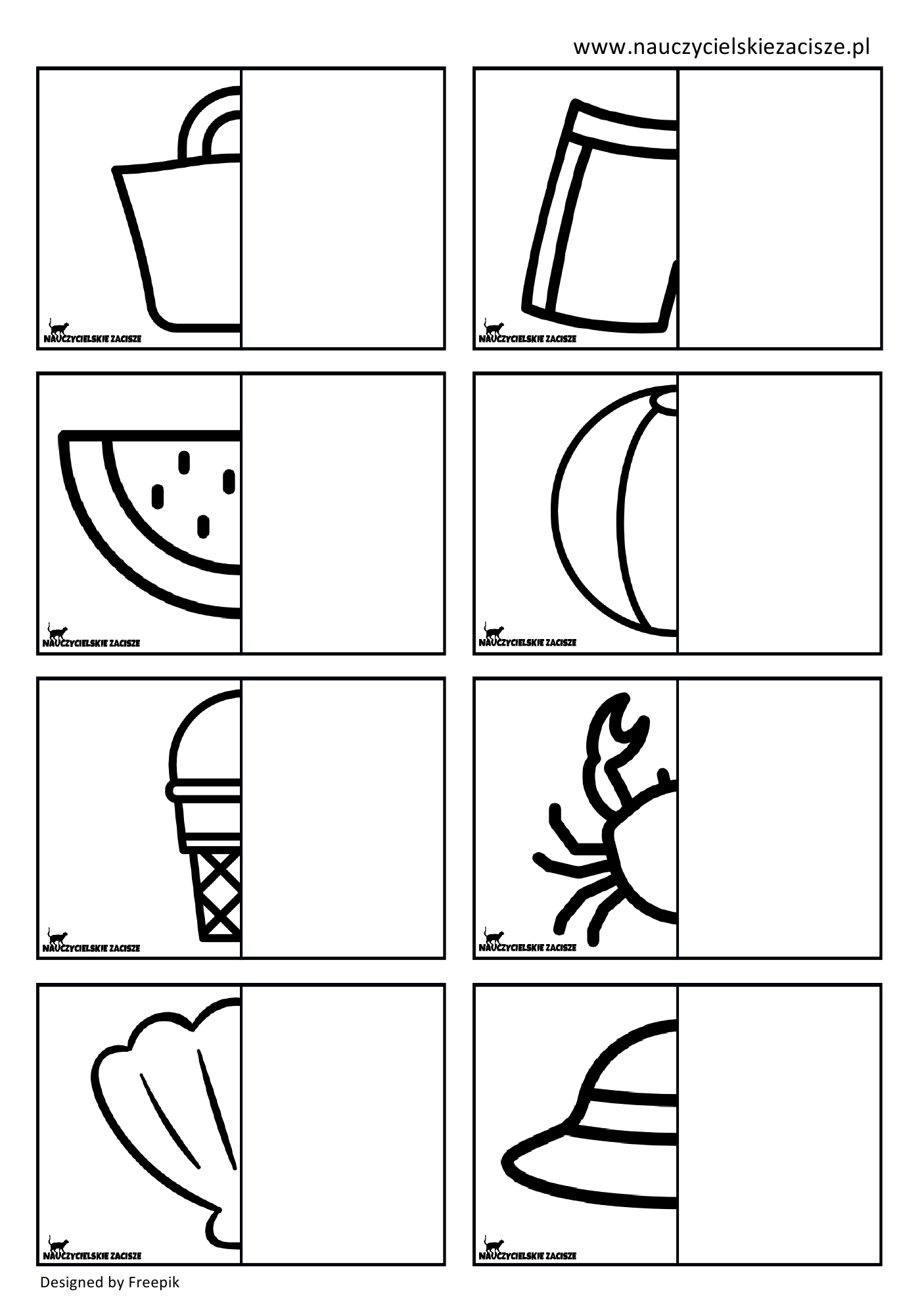 Zabawa „Jesteśmy nad morzem”. Prowadzący mówi, a dzieci naśladują ruchem czynności wymienione przez prowadzącego: Koniec podróży. Jesteśmy na plaży. Posmarujemy się teraz kremem przeciwsłonecznym. Smarujemy buzię, ręce, nogi, brzuch i prosimy kolegę obok, żeby posmarował nam plecy. Potem zakładamy czapkę z daszkiem i już możemy się bawić. Prowadzący rozkłada chustę (morze). Dzieci trzymają ją za brzegi i delikatnie nią poruszają (fale). Prowadzący  zaprasza po kilkoro dzieci na chustę, żeby usiadły lub się położyły, ale ostrożnie. Pozostałe dzieci falują chustą. (chustę możemy zastąpić prześcieradłem, kocem).Zabawa z elementami matematyki „Nasze skarby”. Rozkładamy przed dziećmi papierowe muszelki o różnej wielkości. Zadaniem dzieci jest ułożenie ich od największej do najmniejszej a następnie przeliczenie.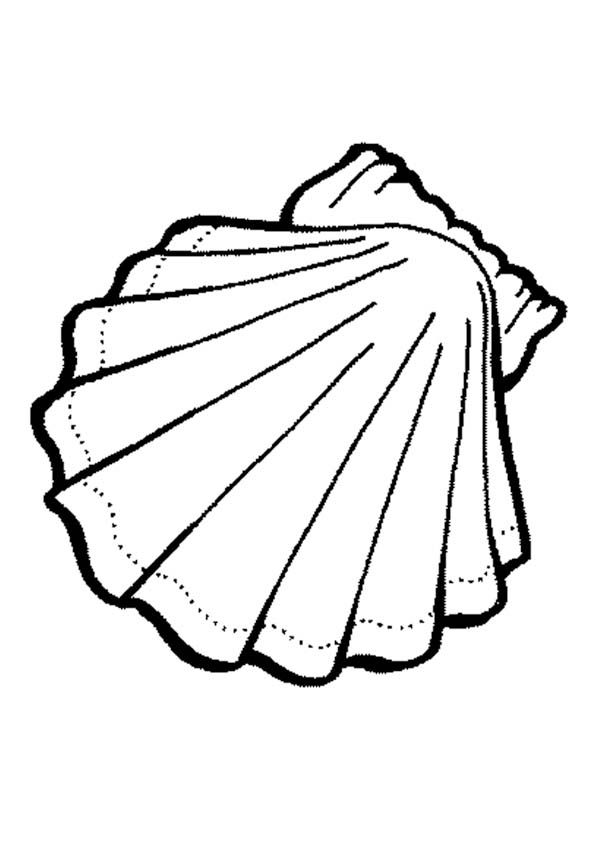 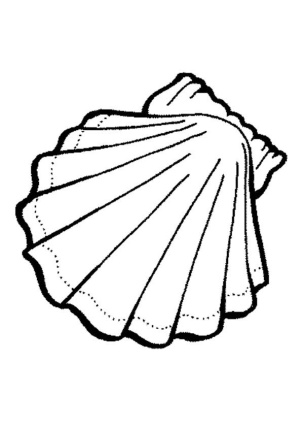 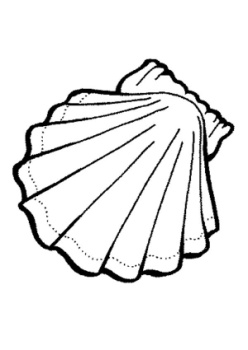 Wykonanie skrzynek skarbów z pudełka po butach. Omówienie i przeprowadzenie poszczególnych etapów pracy: – wybranie papieru kolorowego – wybranie i wycięcie ilustracji z kolorowych gazet – oklejenie pudełek po butach (skrzynek skarbów) ilustracjami z gazet i papierem kolorowym.